Food Hamper ProgramStarting May 2020, began offering a monthly food hamper program to the residents of Dakwäkäda-Haines Junction region who are in need. This is a pilot program -- at this point, we have secured funding until December 2021.Who do we provide to?Anyone. Everyone needs a little help from time to time, that’s why we’re here.Is there a fee?No.How do I register?Sign up at www.volunteerhainesjunction.com/foodbank Or email hjfoodbank@gmail.comor contact Kari Johnston at 867-335-0440or speak to a community support worker at Health and Social Services or CAFN for assistanceRegistration is due the Tuesday PRIOR to delivery by NOONDelivery is usually the 2nd Tuesday of each month.Volunteers will deliver the hampers to your house (or the provided address) between noon and 4 PM Pick-up option is available. For delivery outside of Dakwäkäda-Haines Junction, please confirm availability with our volunteer coordinator, Paulette.Thank you to our Transportation Sponsor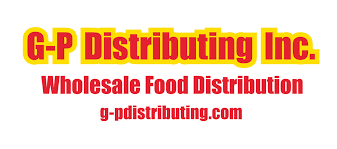 What’s in the hamper?The content of each hamper will change from month-to-month depending on what is available through the Whitehorse Food Bank. Expect to receive canned goods and fresh produce. The Food Bank tries to accommodate dietary restrictions as best they can but is dependent on the products available. Hampers for families with children will receive additional items. Each hamper provides approximately 6-9 days of food per person. Hampers can be sized for 1-9 people.All of our volunteers sign a confidentiality statement and follow our Covid-19 safety protocols. Your privacy is important to us. Your information will not be shared with any organization other than the Whitehorse Food Bank and their funders.Food Hamper ProgramFirst NameLast NamePhone numbersEmail addressPhysical Address (for delivery)Physical Address (for delivery)Date of Application:Date of Application:How many people are in your household? (maximum 9 per hamper)How many people are in your household? (maximum 9 per hamper)Name:Please circle one:[adult 18+]       [youth 17 and under][adult 18+]       [youth 17 and under][adult 18+]       [youth 17 and under][adult 18+]       [youth 17 and under][adult 18+]       [youth 17 and under][adult 18+]       [youth 17 and under][adult 18+]       [youth 17 and under][adult 18+]       [youth 17 and under][adult 18+]       [youth 17 and under]Are there any dietary restrictions we need to be aware of? Please note the Food Bank does the best it can to accommodate dietary restrictions but is limited by the food available/donated.Are there any dietary restrictions we need to be aware of? Please note the Food Bank does the best it can to accommodate dietary restrictions but is limited by the food available/donated.Who should we contact if we can’t reach you to deliver your order?Who should we contact if we can’t reach you to deliver your order?(optional) If you are completing this form on behalf of an individual/family, please provide your name/contact information for any additional follow-up questions.(optional) If you are completing this form on behalf of an individual/family, please provide your name/contact information for any additional follow-up questions.